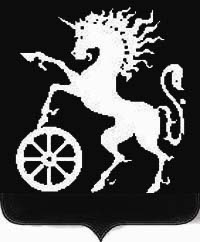 РОССИЙСКАЯ ФЕДЕРАЦИЯКРАСНОЯРСКИЙ КРАЙБОГОТОЛЬСКИЙ ГОРОДСКОЙ  СОВЕТ ДЕПУТАТОВПЯТОГО СОЗЫВАР Е Ш Е Н И Е12.03.2020                                       г. Боготол                                       № 19-264О внесении изменений и дополнений в Устав города Боготола Красноярского краяВ целях приведения Устава города Боготола Красноярского края в соответствие с Федеральным законом от 06.10.2003 №131-ФЗ «Об общих принципах организации местного самоуправления в Российской Федерации», руководствуясь статьями 32, 70 Устава города Боготола, Боготольский городской Совет депутатов РЕШИЛ:1. Внести в Устав города Боготола Красноярского края, следующие изменения и дополнения:1.1. Наименование Устава изложить в новой редакции: Устав городского округа «город Боготол Красноярского края».1.2. В настоящем Уставе слова «город Боготол»,  «город», «городской  округ  город  Боготол  Красноярского края»,  «городской округ»  и  образованные на их основе слова и словосочетания применяются в одном значении в отношении муниципального образования – городского округа город Боготол Красноярского края.1.3. В статье 1:1.3.1. Наименование статьи изложить в новой редакции:«Статья 1. Наименование муниципального образования».1.3.2. Пункт 2 изложить в новой редакции:«2. Полное наименование муниципального образования «городской округ город Боготол Красноярского края», сокращенное – «город Боготол». Оба наименования равнозначны.1.4. В статье 7:1.4.1. Пункт 5 дополнить абзацем следующего содержания:«В  состав территории городского округа входят один или несколько городов и (или) иных городских населенных пунктов, не являющихся муниципальными образованиями, в которых проживает не менее двух третей населения городского округа, при этом в состав территории городского округа также могут входить территории сельских населенных пунктов, не являющихся муниципальными образованиями, и территории, предназначенные для развития социальной, транспортной и иной инфраструктуры городского округа, размер которых не может превышать в два и более раза площадь территорий городов и (или) иных городских населенных пунктов, входящих в состав городского округа. На территории городского округа плотность населения должна в пять и более раз превышать среднюю плотность населения в Российской Федерации.».1.4.2. Пункт 2.1. дополнить абзацем следующего содержания:«Изменение границ городского округа, влекущее отнесение территорий населенных пунктов, входящих в состав городских округов, к территориям других городских округов, осуществляется с согласия населения городских округов, выраженного представительными органами соответствующих городских округов.».1.4.3. Дополнить пунктом 7 следующего содержания:«7. Объединение городских округов, объединение городского округа с муниципальным округом осуществляются с согласия населения, выраженного представительными органами каждого из объединяемых муниципальных образований. Каждый из объединившихся городских округов, объединившиеся городской округ и муниципальный округ утрачивают статус муниципального образования.1.4.4. Дополнить пунктом 8 следующего содержания:«8. Разделение городского округа, влекущее образование двух и более городских округов, осуществляется с учетом мнения населения, выраженного представительным органом соответствующего городского округа».1.4.5. Дополнить пунктом 9 следующего содержания:«9. Городские округа, которые в результате преобразований муниципальных образований перестают соответствовать требованиям к доле населения, проживающего в городах и (или) иных городских населенных пунктах, и площади территории городского округа либо к плотности населения на территории городского округа, которые предусмотрены статьей 11 Федерального закона от 06.10.2003 № 131-ФЗ «Об общих принципах организации местного самоуправления в Российской Федерации», подлежат наделению законом субъекта Российской Федерации статусом муниципального округа.».1.5. В статье 9: 1.5.1. В подпункте 5 пункта 1 после слов «за сохранностью автомобильных дорог местного значения в границах городского округа» дополнить словами «организация дорожного движения.».1.5.2. В подпункте  8.1 пункта 1 после слова «прав» дополнить словами «коренных малочисленных народов и других.».1.5.3. Подпункт 23 пункта 1 изложить в следующей  редакции:«23) участие в организации деятельности по накоплению (в том числе раздельному накоплению), сбору, транспортированию, обработке, утилизации, обезвреживанию, захоронению твердых коммунальных отходов;».1.5.4. В подпункте 25 пункта 1 после слов «территории, выдача» дополнить словами «градостроительного плана земельного участка, расположенного в границах городского округа, выдача.».1.5.5. В подпункте 33 пункта 1 после слов «условий для» дополнить словами «развития сельскохозяйственного производства,».1.5.6. В подпункте 40 пункта 1 слова  «государственном кадастре недвижимости» заменить словами «кадастровой деятельности».1.6. В статье 10:1.6.1. В подпункте 13 пункта 1 слова «мероприятий по отлову и содержанию безнадзорных животных, обитающих» заменить словами «деятельности по обращению с животными без владельцев, обитающими».1.6.2. Пункт 1 дополнить подпунктом 17 следующего содержания:«17) совершение нотариальных действий, предусмотренных законодательством, в случае отсутствия во входящем в состав территории  городского округа и не являющемся его административным центром населенном пункте нотариуса;».1.6.3. Пункт 1 дополнить подпунктом 18 следующего содержания:«18) оказание содействия в осуществлении нотариусом приема населения в соответствии с графиком приема населения, утвержденным нотариальной палатой субъекта Российской Федерации».1.7. В статье 19:1.7.1.  В пункте 3 слова «по проектам и вопросам, указанным в пункте 2 настоящей статьи,»  исключить.1.8. В статье 27:1.8.1. В подпункте 1 пункта 6 после слов «политической партией,» дополнить словами «профсоюзом, зарегистрированным в установленном порядке,».1.8.2. Пункт 6 изложить в новой редакции:«6. Депутат, осуществляющий свои полномочия на постоянной основе, не вправе:1) заниматься предпринимательской деятельностью лично или через доверенных лиц;											2) участвовать в управлении коммерческой или некоммерческой организацией, за исключением следующих случаев:					а) участие на безвозмездной основе в управлении политической партией, органом профессионального союза, в том числе выборным органом первичной профсоюзной организации, созданной в органе местного самоуправления, аппарате избирательной комиссии муниципального образования, участие в съезде (конференции) или общем собрании иной общественной организации, жилищного, жилищно-строительного, гаражного кооперативов, товарищества собственников недвижимости;											б) участие на безвозмездной основе в управлении некоммерческой организацией (кроме участия в управлении политической партией, органом профессионального союза, в том числе выборным органом первичной профсоюзной организации, созданной в органе местного самоуправления, аппарате избирательной комиссии муниципального образования, участия в съезде (конференции) или общем собрании иной общественной организации, жилищного, жилищно-строительного, гаражного кооперативов, товарищества собственников недвижимости) с предварительным уведомлением высшего должностного лица субъекта Российской Федерации (руководителя высшего исполнительного органа государственной власти субъекта Российской Федерации) в порядке, установленном законом субъекта Российской Федерации;				в) представление на безвозмездной основе интересов муниципального образования в совете муниципальных образований субъекта Российской Федерации, иных объединениях муниципальных образований, а также в их органах управления;						г) представление на безвозмездной основе интересов муниципального образования в органах управления и ревизионной комиссии организации, учредителем (акционером, участником) которой является муниципальное образование, в соответствии с муниципальными правовыми актами, определяющими порядок осуществления от имени муниципального образования полномочий учредителя организации либо порядок управления находящимися в муниципальной собственности акциями (долями в уставном капитале)							д) иные случаи, предусмотренные федеральными законами;3) заниматься иной оплачиваемой деятельностью, за исключением преподавательской, научной и иной творческой деятельности. При этом преподавательская, научная и иная творческая деятельность не может финансироваться исключительно за счет средств иностранных государств, международных и иностранных организаций, иностранных граждан и лиц без гражданства, если иное не предусмотрено международным договором Российской Федерации или законодательством Российской Федерации;	4) входить в состав органов управления, попечительских или наблюдательных советов, иных органов иностранных некоммерческих неправительственных организаций и действующих на территории Российской Федерации их структурных подразделений, если иное не предусмотрено международным договором Российской Федерации или законодательством Российской Федерации.5) участвовать в качестве защитника или представителя (кроме случаев законного представительства) по гражданскому, административному или уголовному делу либо делу об административном правонарушении.1.8.3. Пункт 6.1. изложить в новой	 редакции:«6.1. Депутат должен соблюдать ограничения, запреты, исполнять обязанности, которые установлены Федеральным законом от 25.12.2008 № 273-ФЗ «О противодействии коррупции» и другими федеральными законами. Полномочия депутата прекращаются досрочно в случае несоблюдения ограничений, запретов, неисполнения обязанностей, установленных Федеральным законом от 25.12.2008 № 273-ФЗ «О противодействии коррупции», Федеральным законом от 03.12.2012 № 230-ФЗ «О контроле за соответствием расходов лиц, замещающих государственные должности, и иных лиц их доходам», Федеральным законом от 07.05.2013 № 79-ФЗ «О запрете отдельным категориям лиц открывать и иметь счета (вклады), хранить наличные денежные средства и ценности в иностранных банках, расположенных за пределами территории Российской Федерации, владеть и (или) пользоваться иностранными финансовыми инструментами», если иное не предусмотрено настоящим Федеральным законом;».1.8.4. В пункте 6.3. после слов «выборного должностного лица местного самоуправления» дополнить словами «или применении в отношении указанных лиц иной меры ответственности;».1.8.5. Дополнить пунктом 6.3.1.«6.3.1. К депутату, члену выборного органа местного самоуправления, выборному должностному лицу местного самоуправления, представившим недостоверные или неполные сведения о своих доходах, расходах, об имуществе и обязательствах имущественного характера, а также сведения о доходах, расходах, об имуществе и обязательствах имущественного характера своих супруги (супруга) и несовершеннолетних детей, если искажение этих сведений является несущественным, могут быть применены следующие меры ответственности:						1) предупреждение;2) освобождение депутата, члена выборного органа местного самоуправления от должности в представительном органе муниципального образования, выборном органе местного самоуправления с лишением права занимать должности в представительном органе муниципального образования, выборном органе местного самоуправления до прекращения срока его полномочий;3) освобождение от осуществления полномочий на постоянной основе с лишением права осуществлять полномочия на постоянной основе до прекращения срока его полномочий;4) запрет занимать должности в представительном органе муниципального образования, выборном органе местного самоуправления до прекращения срока его полномочий;5) запрет исполнять полномочия на постоянной основе до прекращения срока его полномочий.».1.8.6. Дополнить пунктом 6.3.2.«6.3.2. Порядок принятия решения о применении к депутату, члену выборного органа местного самоуправления, выборному должностному лицу местного самоуправления мер ответственности, указанных в части 6.3.1.  настоящей статьи, определяется муниципальным правовым актом в соответствии с законом субъекта Российской Федерации».1.9. В статье 32:1.9.1. Подпункт 12 пункта 1 изложить в новой редакции:«12) утверждение Положения о территориальном общественном самоуправлении в городе, установление границ территории территориального общественного самоуправления;». 1.9.2. Подпункт 17.2 в пункте 1 исключить.1.10. В статье 37:1.10.1. В пункте 3 слова «Штатная численность работников аппарата Совета не может быть более четырех сотрудников» исключить.1.11. В статье 41:1.11.1. Пункт 7 изложить в новой редакции:«7. Глава города Боготола  должен соблюдать ограничения, запреты, исполнять обязанности, которые установлены Федеральным законом от 25.12.2008 № 273-ФЗ «О противодействии коррупции» и другими федеральными законами. Полномочия Главы города Боготола прекращаются досрочно в случае несоблюдения ограничений, запретов, неисполнения обязанностей, установленных Федеральным законом от 25.12.2008 № 273-ФЗ «О противодействии коррупции», Федеральным законом от 03.12.2012 № 230-ФЗ «О контроле за соответствием расходов лиц, замещающих государственные должности, и иных лиц их доходам», Федеральным законом от 07.05.2013 № 79-ФЗ «О запрете отдельным категориям лиц открывать и иметь счета (вклады), хранить наличные денежные средства и ценности в иностранных банках, расположенных за пределами территории Российской Федерации, владеть и (или) пользоваться иностранными финансовыми инструментами», если иное не предусмотрено настоящим Федеральным законом.»;1.11.2. Пункт 7.1 изложить в новой редакции: «7.1. Глава города Боготола не вправе:1) заниматься предпринимательской деятельностью лично или через доверенных лиц;											2) участвовать в управлении коммерческой или некоммерческой организацией, за исключением следующих случаев:					а) участие на безвозмездной основе в управлении политической партией, органом профессионального союза, в том числе выборным органом первичной профсоюзной организации, созданной в органе местного самоуправления, аппарате избирательной комиссии муниципального образования, участие в съезде (конференции) или общем собрании иной общественной организации, жилищного, жилищно-строительного, гаражного кооперативов, товарищества собственников недвижимости;											б) участие на безвозмездной основе в управлении некоммерческой организацией (кроме участия в управлении политической партией, органом профессионального союза, в том числе выборным органом первичной профсоюзной организации, созданной в органе местного самоуправления, аппарате избирательной комиссии муниципального образования, участия в съезде (конференции) или общем собрании иной общественной организации, жилищного, жилищно-строительного, гаражного кооперативов, товарищества собственников недвижимости) с предварительным уведомлением высшего должностного лица субъекта Российской Федерации (руководителя высшего исполнительного органа государственной власти субъекта Российской Федерации) в порядке, установленном законом субъекта Российской Федерации;				в) представление на безвозмездной основе интересов муниципального образования в совете муниципальных образований субъекта Российской Федерации, иных объединениях муниципальных образований, а также в их органах управления;						г) представление на безвозмездной основе интересов муниципального образования в органах управления и ревизионной комиссии организации, учредителем (акционером, участником) которой является муниципальное образование, в соответствии с муниципальными правовыми актами, определяющими порядок осуществления от имени муниципального образования полномочий учредителя организации либо порядок управления находящимися в муниципальной собственности акциями (долями в уставном капитале)							д) иные случаи, предусмотренные федеральными законами;3) заниматься иной оплачиваемой деятельностью, за исключением преподавательской, научной и иной творческой деятельности. При этом преподавательская, научная и иная творческая деятельность не может финансироваться исключительно за счет средств иностранных государств, международных и иностранных организаций, иностранных граждан и лиц без гражданства, если иное не предусмотрено международным договором Российской Федерации или законодательством Российской Федерации;	4) входить в состав органов управления, попечительских или наблюдательных советов, иных органов иностранных некоммерческих неправительственных организаций и действующих на территории Российской Федерации их структурных подразделений, если иное не предусмотрено международным договором Российской Федерации или законодательством Российской Федерации».5) участвовать в качестве защитника или представителя (кроме случаев законного представительства) по гражданскому, административному или уголовному делу либо делу об административном правонарушении.1.12. В статье 42:1.12.1. Подпункт 11 пункта 2 изложить в новой редакции:«11) преобразования муниципального образования, осуществляемого в соответствии с частями 3, 3.1-1, 3.2, 3.3, 4 - 6.2, 7 - 7.2 статьи 13  Федерального закона от 06.10.2003 № 131-ФЗ «Об общих принципах организации местного самоуправления в Российской Федерации», а также в случае упразднения муниципального образования;1.13. В статье 46:1.13.1. Пункт 1  дополнить подпунктом 16.1) следующего содержания:«16.1) разрабатывает  и утверждает схему размещения нестационарных торговых объектов на территории города в порядке, установленном законодательством;».2. Поручить Главе города Боготола в течение 15 дней со дня принятия направить настоящее решение на государственную регистрацию в Управление Министерства юстиции России по Красноярскому краю, после государственной регистрации обеспечить официальное опубликование данного решения.3. Контроль за исполнением настоящего решения возложить на председателя Боготольского городского Совета депутатов.       	 4. Решение вступает в силу в день, следующий за днем его  официального опубликования в газете «Земля Боготольская», осуществляемого после его государственной регистрации.Председатель                                                         Глава города Боготола                                                       Боготольского городского                                     Совета депутатов__________ А.М. Рябчёнок                                  __________ Е.М. Деменкова 